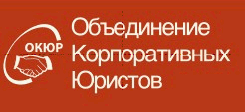 www.окюр.рфНекоммерческое Партнерство «Объединение Корпоративных Юристов» приглашает Вас принять участие в Практической конференции«СОВМЕСТНОЕ СОЗДАНИЕ ИНТЕЛЛЕКТУАЛЬНОЙ СОБСТВЕННОСТИ: ПЛЮСЫ И МИНУСЫ»Модели вовлечения третьих лиц в процесс создания результатов интеллектуальной деятельности«Вместе весело шагать….»М.МатусовскийПартнеры:                                                       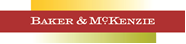 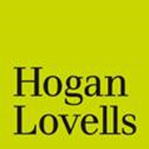 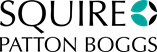 Дата проведения: 18 февраля 2016 года с 9-00 до 16-00Место проведения:Москва, ул. Ильинка, д. 6, Конгресс центр ТПП РФКрупнейшим событием юридической жизни России стали масштабные изменения в законодательстве об интеллектуальной собственности. Но мало знать как изменился закон, надо понимать, как правильно использовать новые возможности. 2016 год Объединение Корпоративных Юристов открывает с рассмотрения одной из самых сложных и важных тем для каждой современной компании – вопросов совместного создания интеллектуальной собственности.Сегодня создание интеллектуальной собственности зачастую требует участия многих лиц – создается ли фильм, рекламный ролик или новая технология. Невозможно эффективно использовать интеллектуальную собственность, если система отношений при создании таких результатов интеллектуальной деятельности выстроена с ошибками, а допустить их очень легко. Как правильно выстроить отношения при создании интеллектуальной собственности с партнерами, подрядчиками, своими работниками, какие опасности нужно учесть, можно ли устранить возникающие риски – все это планируют обсудить на своей конференции члены Объединения Корпоративных Юристов и ведущие эксперты в сфере интеллектуальной собственности.____________Программа:9.00 - 9.30 Регистрация участниковОткрытие конференции: Александра Нестеренко, президент, НП «Объединение Корпоративных Юристов» 9.35 - 9.50 «Судебная практика  в области создания результатов интеллектуальной  деяттельности»Виктор Афанасьевич Химичев,   председатель второго судебного состава, Суд по интеллектуальным правам Часть I.  СОЗДАНИЕ РИДОВ В ОБЛАСТИ АВТОРСКОГО ПРАВА10.00 - 10.20 «Система отношений с соавторами при коллективном создании произведений»Ольга Безрукова, партнёр, Squire Patton BoggsСергей Трещёв, партнёр, руководитель практики судебных споров, Squire Patton BoggsВопросы10.35 - 10.50 «Взаимоотношения заказчика и подрядчика при создании объектов интеллектуальной собственности. Опыт компании Газпром нефть» Олеся Шмаракова, заместитель начальника управления УПССП, Дирекция по правовым вопросам, Газпром нефтьВопросы11.00 - 11.15 «Правовые вопросы участия рекламного агентства в создании и размещении рекламных материалов» Ольга Кузьмина, руководитель Группы правовой поддержки работы с клиентами, ГрупЭм11.25 - 11.40 «Правовое сопровождение взаимоотношений с рекламными агентствами в сфере цифровых технологий (интернет, социальные сети, он лайн продвижение продукции). Опыт и практики Группы Нестле»Любовь Алимова,  советник по интеллектуальной собственности Россия/Евразия, Нестле  11.50 - 12.20 Кофе брейк12.20 - 12.35 «Практические проблемы создания и использования произведений в Интернете» Екатерина Фадеева, директор по правовым вопросам, Яндекс12.50 – 13.20 Дискуссия об опыте в сфере оказания юридической поддержки по вопросам создания РИД для наших  клиентов Наталия Степанова, сопредседатель Секции юристов, Ассоциация Коммуникационных Агентств РоссииДарья Волкова, руководитель Юридического отдела, ЗАО "ЭвереСТ-С"Андрей Корсунский, заместитель директора правового департамента, PublisisЧасть II.  СОЗДАНИЕ РИДОВ В ОБЛАСТИ ПАТЕНТНОГО ПРАВА13.30 - 13.45 «Специфика договорного регулирования отношений сторон при совместной разработке новых технологий»Наталья Гуляева, партнёр, Хоган ЛавелзВопросы14.00 – 14.15 «Сложные технологические объекты: риски для M&A сделок»Маргарита Дивина,  партнёр, Бейкер и Макензи Вопросы14.30 - 14.45 «Институт прав на «совместные РИД» - опыт бизнеса и государственных заказчиков»Андрей Попцов, начальник отдела правовой защиты ИС Департамента правовой и корпоративной работы, Госкорпорация  "Росатом"Часть III. ПОСТРОЕНИЕ ОТНОШЕНИЙ С РАБОТНИКАМИ14.55 - 15.10 «Опасности при создании служебных РИДов и как их избежать»Виталий Калятин, руководитель направления по интеллектуальной собственности, РОСНАНОВопросы15.15 - 15.30 «Проблемные вопросы при оформлении отношений  с сотрудниками при создании и        использовании программного обеспечения» Марианна Иванова, начальник юридического управления, Газпром-МедиаВопросы15.40 - 15.55 «Проблемы создания РИД в компаниях с госучастием с точки зрения бизнеса»Наталия Полякова,  директор правового департамента, РВК15.55 - 16.00 Подведение итогов конференцииПредварительное подтверждение участия обязательно!Презентации спикеров, пресс-релиз и фотогалерея события будут размещены на сайте www.окюр.рфДополнительная информация: +7 (495) 988 53 88, доб. 1413, e-mail: Katerina.Dedich@rcca.com.ru